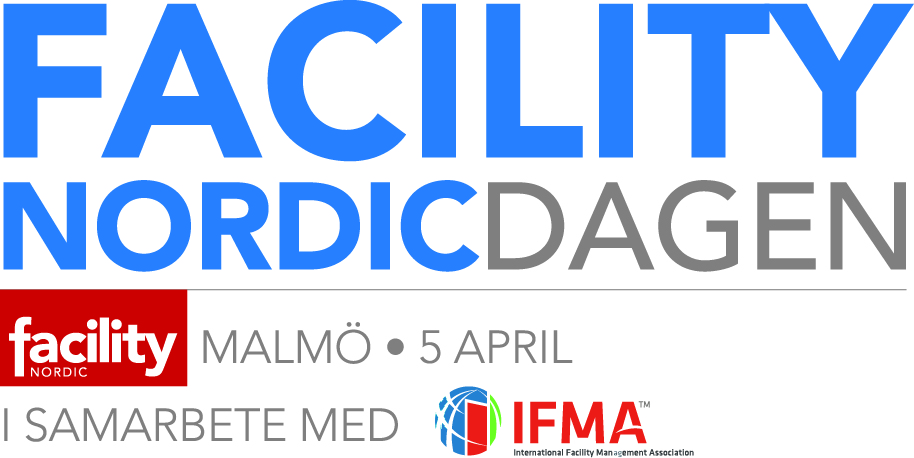 Facility Nordic-dagen arrangeras på Malmömässan den 5 april i samband medmässan Clean & Facility. Dagen arrangeras i samarbete med IFMA.Ett heldagsseminarie för personer som arbetar med facility- och verksamhetsservice.Ur programmet:Hur FM-organisationen kan stödja och supporta kärnverksamhetenKontrakt genom offentlig upphandlingFM rapporten presenterasCREEM & FM as value driversVäla Centrum har Sveriges nöjdaste kunder, varför?Internet of things inom FMVar: Malmömässan, Mässgatan 6, MalmöNär: Onsdagen 5 april, 2017 Kl. 09.00-16.00Pris: 795: - IFMA Medlem 650: -  (fika och lunch ingår under dagen)Mer information och anmälan: http://www.cleanmassan.se/facilitynordic-dagarna/Arrangeras av:                                            I samarbete med:                                                             IFMA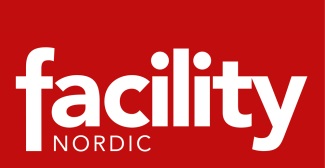 